Қ А Р А Р                                                                               ПОСТАНОВЛЕНИЕ« 19 » октябрь  2016  йыл                          № 119                            « 19»  октября 2016  годаОб утверждении проекта Порядка проведения осмотра зданий, сооружений в целях оценки их технического состояния и надлежащего технического обслуживанияВо исполнение требований п.7 ч.1 ст.8, п.11 ст.55.24 Градостроительного кодекса Российской Федерации, руководствуясь Уставом сельского поселения Мурсалимкинский сельсовет муниципального района Салаватский район Республики БашкортостанПОСТАНОВЛЯЮ: Утвердить проект Порядка проведения осмотра зданий, сооружений в целях оценки их технического состояния и надлежащего технического обслуживания (прилагается).Настоящее постановление вступает в силу после официального опубликования.Контроль за исполнением постановления оставляю за собой.Глава сельского поселения                                              А.Я. СадыковУтверждено  (приложение 1)ПОРЯДОКпроведения осмотра зданий, сооруженийв целях оценки их технического состояния и надлежащеготехнического обслуживания1. Порядок проведения осмотра зданий, сооружений в целях оценки их технического состояния и надлежащего технического обслуживания (далее - Порядок) разработан в соответствии с Градостроительным кодексом Российской Федерации, Федеральным законом от 06.10.2003 № 131-ФЗ «Об общих принципах организации местного самоуправления в Российской Федерации», Уставом сельского поселения Мурсалимкинский сельсовет муниципального района Салаватский район Республики Башкортостан.2. Порядок устанавливает процедуру организации и проведения осмотра зданий, сооружений в целях оценки их технического состояния и надлежащего технического обслуживания в соответствии с требованиями технических регламентов к конструктивным и другим характеристикам надежности и безопасности объектов, требованиями проектной документации указанных объектов (далее - осмотр зданий, сооружений).3. Действие настоящего Порядка распространяется на все эксплуатируемые здания и сооружения независимо от формы собственности, расположенные на территории сельского поселения Мурсалимкинский сельсовет муниципального района Салаватский район Республики Башкортостан (далее -  сельское поселение), за исключением случаев, если при эксплуатации таких зданий, сооружений федеральными законами предусмотрено осуществление государственного контроля (надзора).4. Осмотр зданий, сооружений проводится при поступлении в органы местного самоуправления сельского поселения заявления физического или юридического лица о нарушении требований законодательства Российской Федерации к эксплуатации зданий, сооружений, о возникновении аварийных ситуаций в зданиях, сооружениях или возникновении угрозы разрушения зданий, сооружений.5. Осмотр зданий, сооружений проводится в целях оценки их технического состояния и надлежащего технического обслуживания в соответствии с требованиями технических регламентов к конструктивным и другим характеристикам надежности и безопасности объектов, требованиями проектной документации указанных объектов.6. Оценка технического состояния и надлежащего технического обслуживания зданий и сооружений возлагается на межведомственную комиссию о признании помещения жилым помещением, жилого помещения непригодным для проживания и многоквартирного дома аварийным и подлежащим сносу или реконструкции (далее - комиссия).7. Комиссия осуществляет оценку технического состояния и надлежащего технического обслуживания здания, сооружения в соответствии с требованиями Технического регламента о безопасности зданий и сооружений.8. При осмотре зданий, сооружений проводится визуальное обследование конструкций (с фотофиксацией видимых дефектов), изучаются сведения об осматриваемом объекте (время строительства, сроки эксплуатации), общая характеристика объемно-планировочного и конструктивного решений и систем инженерного оборудования, производятся обмерочные работы и иные мероприятия, необходимые для оценки технического состояния и надлежащего технического обслуживания здания, сооружения в соответствии с требованиями технических регламентов к конструктивным и другим характеристикам надежности и безопасности объектов, требованиями проектной документации осматриваемого объекта.9. Срок проведения осмотра зданий, сооружений составляет не более 20 дней со дня регистрации заявления, а в случае поступления заявления о возникновении аварийных ситуаций в зданиях, сооружениях или возникновении угрозы разрушения зданий, сооружений - не более 24 часов с момента регистрации заявления.10. По результатам осмотра зданий, сооружений составляется акт осмотра здания, сооружения по форме согласно Приложению 1 к Порядку (далее - акт осмотра), а в случае поступления заявления о возникновении аварийных ситуаций в зданиях, сооружениях или возникновении угрозы разрушения зданий, сооружений - акт осмотра здания, сооружения при аварийных ситуациях или угрозе разрушения согласно Приложению 2. К акту осмотра прикладываются материалы фотофиксации осматриваемого здания, сооружения и иные материалы, оформленные в ходе осмотра здания, сооружения.11. По результатам проведения оценки технического состояния и надлежащего технического обслуживания здания, сооружения комиссией принимается одно из следующих решений: о соответствии технического состояния и технического обслуживания здания, сооружения требованиям технических регламентов и проектной документации зданий, сооружений; о несоответствии технического состояния и технического обслуживания здания, сооружения требованиям технических регламентов и проектной документации зданий, сооружений.12. В случае выявления при проведении осмотра зданий, сооружений нарушений требований технических регламентов к конструктивным и другим характеристикам надежности и безопасности объектов, требований проектной документации указанных объектов в акте осмотра излагаются рекомендации о мерах по устранению выявленных нарушений. 13. Акт осмотра составляется в двух экземплярах. Один экземпляр акта осмотра вручается заявителю под роспись. Второй экземпляр хранится в органах местного самоуправления. В случае если собственником здания, сооружения, является иное, нежели заявитель лицо, копия акта осмотра выдается также собственнику объекта недвижимости. 14. В случае выявления нарушений требований градостроительного законодательства, технических регламентов администрация Поселения направляет копию акта осмотра в течение трех дней со дня его утверждения в орган, должностному лицу, в компетенцию которых входит решение вопроса о привлечении к ответственности лица, совершившего такое нарушение.15. Сведения о проведенном осмотре зданий, сооружений вносятся в журнал учета осмотров зданий, сооружений, который ведется в Поселении по форме, включающей: порядковый номер; номер и дату проведения осмотра; наименование объекта; наименование собственника объекта; место нахождения осматриваемого здания, сооружения; описание выявленных недостатков; дату и отметку в получении.16. Журнал учета осмотров зданий, сооружений должен быть прошит, пронумерован и удостоверен печатью.Приложение 1к Порядку проведения осмотра зданий, сооружений в целяхоценки их технического состояния и надлежащеготехнического обслуживанияАКТ ОСМОТРА ЗДАНИЯ (СООРУЖЕНИЯ)____________________ "___" ______ г.населенный пунктНазвание здания (сооружения) _________________________________________________________________________________________________________________2. Адрес ______________________________________________________________________________________________________________________________________3. Владелец (балансодержатель) _______________________________________________________________________4. Пользователи (наниматели, арендаторы) _______________________________________________________________________5. Год постройки ________________________________________________________6. Материал стен ________________________________________________________7. Этажность ____________________________________________________________8. Наличие подвала ______________________________________________________Результаты осмотра здания (сооружения) и заключение комиссии:Комиссия в составе -Председателя ___________________________________________________________Членов комиссии:1. _____________________________________________________________________2. _____________________________________________________________________3. ____________________________________________________________________________________________________________________________________________Представители:1. _____________________________________________________________________2. ____________________________________________________________________________________________________________________________________________,произвела осмотр _______________________________________________________          наименование здания (сооружения)по вышеуказанному адресу.В ходе общего внешнего осмотра произведено:1) взятие проб материалов для испытаний ___________________________________2) другие замеры и испытания конструкций и оборудования ______________________________________________________________________________________________________________________________________________Выводы и рекомендации:__________________________________________________________________________________________________________________________________________________________________________________________________________________________________________________________________________________________________________________________________________________________________________________________________________________________________________Подписи:Председатель комиссииЧлены комиссииПриложение 2к Порядку проведения осмотра зданий, сооружений в целяхоценки их технического состояния и надлежащеготехнического обслуживанияАКТ ОСМОТРА ЗДАНИЙ (СООРУЖЕНИЙ) ПРИ АВАРИЙНЫХ СИТУАЦИЯХ ИЛИ УГРОЗЕ РАЗРУШЕНИЯ______________________ "__" ______ г.населенный пунктНазвание зданий (сооружений) ___________________________________________________________________________________________________________________Адрес ________________________________________________________________________________________________________________________________________Владелец (балансодержатель) ____________________________________________________________________________________________________________________Материал стен __________________________________________________________Этажность ______________________________________________________________Характер и дата неблагоприятных воздействий _______________________________Результаты осмотра зданий (сооружений) и заключение комиссии:Комиссия в составе -Председатель комиссии _______________________________________________________________________Члены комиссии _______________________________________________________________________________________________________________________________________________________________________________________________________Представители ______________________________________________________________________________________________________________________________________________произвела осмотр _______________________________________________________,                  наименование зданий (сооружений)пострадавших в результате ______________________________________________________________________________________________________________________________________________Краткое описание последствий неблагоприятных воздействий:____________________________________________________________________________________________________________________________________________________________________________________________________________________________________________________________________________________________Характеристика состояния здания (сооружения) после неблагоприятных воздействий __________________________________________________________________________________________________________________________________________________________________________________________________________________________________________________________________________________________Сведения о мерах по предотвращению развития разрушительных явлений, принятых сразу после неблагоприятных воздействий ______________________________________________________________________________________________________________________________________________________________________________________________________________________________________________Рекомендации по ликвидации последствий неблагоприятных воздействий,сроки и исполнители _____________________________________________________________________________________________________________________________________________________________________________________________________________________Подписи:Председатель комиссииЧлены комиссииБАШКОРТОСТАН РЕСПУБЛИКАҺЫСАЛАУАТ РАЙОНЫМУНИЦИПАЛЬ РАЙОНЫНЫҢМӨРСӘЛИМ АУЫЛ СОВЕТЫ АУЫЛ БИЛӘМӘҺЕ ХӘКИМИӘТЕ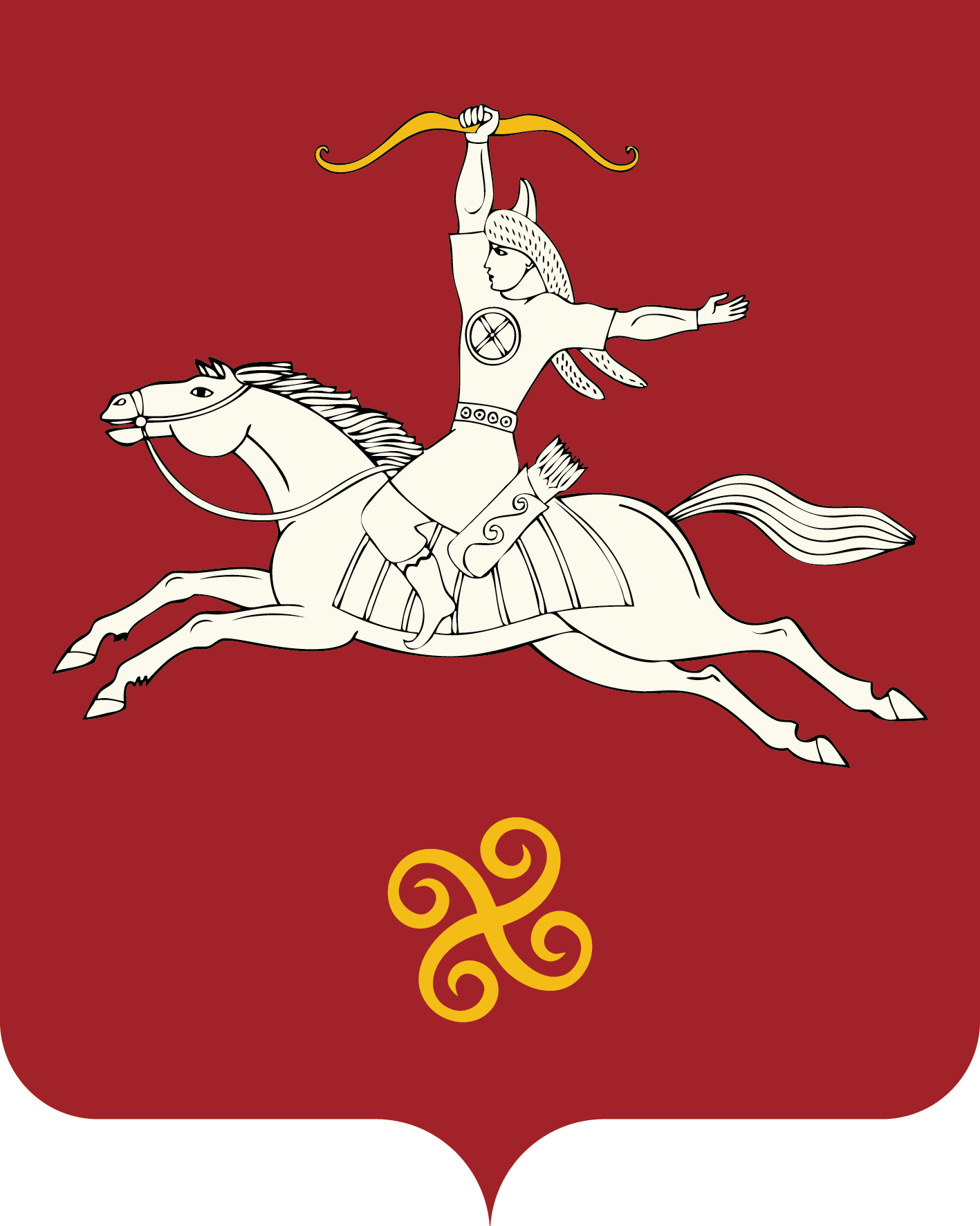 РЕСПУБЛИКА БАШКОРТОСТАНАДМИНИСТРАЦИЯ  СЕЛЬСКОГО ПОСЕЛЕНИЯ МУРСАЛИМКИНСКИЙ СЕЛЬСОВЕТМУНИЦИПАЛЬНОГО РАЙОНАСАЛАВАТСКИЙ РАЙОН452485 , Мөрсәлим ауылы, Төзөлөш урамы, 15 йорттел. (34777) 2-43-32, 2-43-65452485, с.Мурсалимкино, ул. Строительная , д 15тел. (34777) 2-43-32, 2-43-65N п/пНаименование конструкций, оборудования и устройствОценка состояния, описаниедефектовПеречень необходимых и рекомендуемых работ, сроки и исполнители123412345678910111213141516171819202122232425Благоустройство                 Наружные сети и колодцы         Фундаменты (подвал)             Несущие стены (колонны)         Перегородки                     Балки (фермы)                   Перекрытия                      Лестницы                        Полы                            Проемы (окна, двери, ворота)    Кровля                          Наружная отделка                а) архитектурные детали         б) водоотводящие устройства     Внутренняя отделка              Центральное отопление           Местное отопление               Санитарно-технические устройстваГазоснабжение                   Вентиляция                      Мусоропровод                    Лифты                           Энергоснабжение, освещение      Технологическое оборудование    Встроенные помещения            ______________________________________________ 